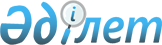 Об утверждении ставок туристского взноса для иностранцев на 2023 год на территории Мамлютского района Северо-Казахстанской области
					
			Утративший силу
			
			
		
					Решение маслихата Мамлютского района Северо-Казахстанской области от 12 мая 2023 года № 4/4. Зарегистрировано Департаментом юстиции Северо-Казахстанской области 15 мая 2023 года № 7497-15. Утратило силу решением маслихата Мамлютского района Северо-Казахстанской области от 28 декабря 2023 года № 16/7
      Сноска. Утратило силу решением маслихата Мамлютского района Северо Казахстанской области от 28.12.2023 № 16/7 (вводится в действие по истечении десяти календарных дней после дня его первого официального опубликования).
      В соответствии с пунктом 2-10 статьи 6 Закона Республики Казахстан "О местном государственном управлении и самоуправлении в Республике Казахстан", постановлением Правительства Республики Казахстан от 5 ноября 2021 года № 787 "Об утверждении Правил уплаты туристского взноса для иностранцев" маслихат Мамлютского района Северо-Казахстанской области РЕШИЛ:
      1. Утвердить ставки туристского взноса для иностранцев в местах размещения туристов с 1 января по 31 декабря 2023 года включительно на территории Мамлютского района Северо-Казахстанской области в размере 5 (пять) процентов от стоимости пребывания.
      2. Настоящее решение вводится в действие по истечении десяти календарных дней после дня его первого официального опубликования.
					© 2012. РГП на ПХВ «Институт законодательства и правовой информации Республики Казахстан» Министерства юстиции Республики Казахстан
				
      Председатель маслихата Мамлютского района Северо-Казахстанской области

Ж. Каримова
